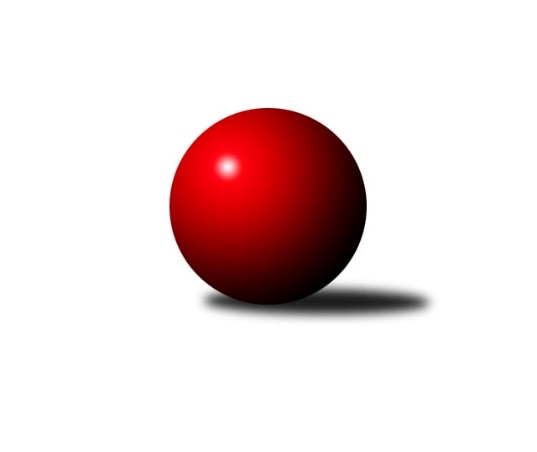 Č.19Ročník 2013/2014	22.3.2014Nejlepšího výkonu v tomto kole: 3365 dosáhlo družstvo: TJ Lokomotiva Česká Třebová2. KLZ B 2013/2014Výsledky 19. kolaSouhrnný přehled výsledků:TJ Lokomotiva Česká Třebová	- KK Vyškov	5:3	3365:3235	12.5:11.5	22.3.TJ Spartak Pelhřimov	- KK Slovan Rosice	6:2	2991:2958	13.5:10.5	22.3.TJ Sokol Vracov	- KK PSJ Jihlava	5:3	3110:3104	12.0:12.0	22.3.TJ Sokol Luhačovice	- HKK Olomouc ˝A˝	3:5	3166:3186	12.5:11.5	22.3.KK Mor.Slávia Brno	- KK Zábřeh ˝B˝	7:1	3263:2546	19.0:5.0	22.3.Tabulka družstev:	1.	TJ Lokomotiva Česká Třebová	17	13	1	3	93.5 : 42.5 	238.5 : 169.5 	 3156	27	2.	KK Slovan Rosice	18	11	2	5	87.0 : 57.0 	233.0 : 199.0 	 3105	24	3.	KK Vyškov	17	11	1	5	83.0 : 53.0 	226.0 : 182.0 	 3152	23	4.	TJ Centropen Dačice	17	11	0	6	73.5 : 62.5 	221.0 : 187.0 	 3106	22	5.	KK Mor.Slávia Brno	18	10	2	6	80.0 : 64.0 	233.5 : 198.5 	 3071	22	6.	HKK Olomouc ˝A˝	17	10	0	7	82.0 : 54.0 	230.5 : 177.5 	 3077	20	7.	TJ Spartak Pelhřimov	17	9	1	7	70.0 : 66.0 	201.0 : 207.0 	 3052	19	8.	TJ Sokol Vracov	17	7	0	10	64.0 : 72.0 	198.5 : 209.5 	 3063	14	9.	TJ Sokol Luhačovice	18	4	0	14	52.0 : 92.0 	197.0 : 235.0 	 2979	8	10.	KK PSJ Jihlava	17	3	1	13	42.0 : 94.0 	147.5 : 260.5 	 2988	7	11.	KK Zábřeh ˝B˝	17	2	0	15	33.0 : 103.0 	153.5 : 254.5 	 2962	4Podrobné výsledky kola:	 TJ Lokomotiva Česká Třebová	3365	5:3	3235	KK Vyškov	Lucie Kaucká	139 	 129 	 140 	132	540 	 3:1 	 525 	 120	137 	 137	131	Lucie Trávníčková	Kateřina Kolářová	126 	 118 	 152 	127	523 	 1:3 	 563 	 136	148 	 136	143	Jana Vejmolová	Andrea Jánová	148 	 138 	 115 	136	537 	 1:3 	 560 	 124	142 	 149	145	Monika Anderová	Klára Pekařová	147 	 134 	 141 	161	583 	 3:1 	 506 	 126	139 	 120	121	Zuzana Štěrbová	Ludmila Johnová	156 	 175 	 133 	128	592 	 3:1 	 504 	 123	124 	 110	147	Pavla Fialová	Kamila Šmerdová	133 	 137 	 171 	149	590 	 1.5:2.5 	 577 	 141	142 	 145	149	Lenka Gordíkovározhodčí: Nejlepší výkon utkání: 592 - Ludmila Johnová	 TJ Spartak Pelhřimov	2991	6:2	2958	KK Slovan Rosice	Zdenka Pohanková	140 	 129 	 112 	126	507 	 2.5:1.5 	 500 	 124	124 	 126	126	Magda Winterová	Zdena Vytisková	120 	 146 	 136 	98	500 	 2:2 	 517 	 136	136 	 112	133	Hana Veselá	Jozefina Vytisková	102 	 112 	 117 	111	442 	 1:3 	 484 	 114	135 	 116	119	Renata Svobodová	Petra Skotáková	137 	 108 	 127 	128	500 	 4:0 	 444 	 120	107 	 114	103	Martina Klaudová	Ludmila Landkamerová	122 	 123 	 148 	128	521 	 2:2 	 504 	 130	145 	 111	118	Iva Rosendorfová	Aneta Kusiová	108 	 122 	 152 	139	521 	 2:2 	 509 	 131	124 	 128	126	Andrea Axmanovározhodčí: Nejlepšího výkonu v tomto utkání: 521 kuželek dosáhli: Ludmila Landkamerová, Aneta Kusiová	 TJ Sokol Vracov	3110	5:3	3104	KK PSJ Jihlava	Michaela Zajacová	129 	 117 	 125 	134	505 	 2:2 	 497 	 115	137 	 126	119	Veronika Brychtová	Monika Niklová	120 	 128 	 113 	141	502 	 1:3 	 538 	 132	143 	 127	136	Eva Rosendorfská	Veronika Presová *1	123 	 111 	 149 	135	518 	 1:3 	 543 	 129	139 	 133	142	Šárka Vacková	Hana Beranová	126 	 130 	 134 	143	533 	 2.5:1.5 	 499 	 129	130 	 122	118	Eva Dušek	Markéta Ptáčková	143 	 137 	 137 	138	555 	 4:0 	 504 	 120	120 	 131	133	Dana Fišerová	Kristýna Kuchynková	113 	 151 	 106 	127	497 	 1.5:2.5 	 523 	 132	139 	 125	127	Lenka Habrovározhodčí: střídání: *1 od 61. hodu Mariana KreuzingerováNejlepší výkon utkání: 555 - Markéta Ptáčková	 TJ Sokol Luhačovice	3166	3:5	3186	HKK Olomouc ˝A˝	Andrea Černochová	128 	 143 	 132 	112	515 	 2:2 	 495 	 137	125 	 112	121	Kateřina Bajerová	Hana Krajíčková	111 	 125 	 154 	149	539 	 2:2 	 547 	 129	152 	 126	140	Andrea Tatoušková	Monika Hubíková	147 	 146 	 139 	132	564 	 3:1 	 521 	 131	124 	 119	147	Marie Chmelíková	Ludmila Pančochová	136 	 134 	 150 	123	543 	 2.5:1.5 	 538 	 136	152 	 135	115	Denisa Hamplová	Zdenka Svobodová	139 	 137 	 107 	104	487 	 1:3 	 548 	 145	115 	 147	141	Silvie Vaňková	Hana Konečná	107 	 150 	 137 	124	518 	 2:2 	 537 	 128	130 	 122	157	Hana Malíškovározhodčí: Nejlepší výkon utkání: 564 - Monika Hubíková	 KK Mor.Slávia Brno	3263	7:1	2546	KK Zábřeh ˝B˝	Michaela Slavětínská	159 	 132 	 121 	122	534 	 2:2 	 519 	 121	142 	 137	119	Marta Flídrová	Lenka Kričinská	142 	 153 	 137 	134	566 	 4:0 	 474 	 117	130 	 122	105	Kamila Chládková	Anna Kalasová	146 	 131 	 130 	135	542 	 4:0 	 469 	 122	102 	 118	127	Věra Urbášková	Jitka Žáčková	132 	 132 	 109 	166	539 	 2:2 	 554 	 130	150 	 138	136	Hana Ollingerová	Monika Rusňáková	137 	 131 	 127 	143	538 	 3:1 	 530 	 121	148 	 124	137	Hana Jáňovározhodčí: Nejlepší výkon utkání: 566 - Lenka KričinskáPořadí jednotlivců:	jméno hráče	družstvo	celkem	plné	dorážka	chyby	poměr kuž.	Maximum	1.	Ludmila Johnová 	TJ Lokomotiva Česká Třebová	560.94	369.0	192.0	2.6	9/9	(616)	2.	Lenka Gordíková 	KK Vyškov	537.95	349.5	188.5	3.3	10/10	(583)	3.	Klára Pekařová 	TJ Lokomotiva Česká Třebová	537.62	362.9	174.7	4.5	9/9	(583)	4.	Jana Vejmolová 	KK Vyškov	535.01	360.0	175.0	4.8	10/10	(583)	5.	Romana Sedlářová 	KK Mor.Slávia Brno	533.94	361.8	172.1	4.5	10/10	(598)	6.	Lucie Kaucká 	TJ Lokomotiva Česká Třebová	533.32	361.2	172.1	6.4	7/9	(598)	7.	Iva Rosendorfová 	KK Slovan Rosice	531.58	356.5	175.1	5.0	9/10	(588)	8.	Michaela Zajacová 	TJ Sokol Vracov	530.13	357.7	172.5	5.3	8/9	(585)	9.	Jaroslava Havranová 	HKK Olomouc ˝A˝	529.54	357.3	172.2	4.8	9/10	(563)	10.	Silvie Vaňková 	HKK Olomouc ˝A˝	529.46	357.1	172.4	4.5	10/10	(588)	11.	Kristýna Dušková 	TJ Centropen Dačice	527.81	365.8	162.0	7.1	8/9	(577)	12.	Pavlína Marková 	TJ Centropen Dačice	527.50	358.8	168.7	5.5	9/9	(551)	13.	Šárka Palková 	KK Slovan Rosice	526.17	357.3	168.8	5.2	9/10	(550)	14.	Andrea Tatoušková 	HKK Olomouc ˝A˝	525.46	351.8	173.7	6.0	10/10	(549)	15.	Monika Anderová 	KK Vyškov	524.88	353.3	171.5	6.9	10/10	(566)	16.	Magda Winterová 	KK Slovan Rosice	524.30	354.4	169.9	5.5	10/10	(589)	17.	Markéta Ptáčková 	TJ Sokol Vracov	523.31	355.8	167.6	7.8	9/9	(591)	18.	Andrea Axmanová 	KK Slovan Rosice	521.53	353.9	167.6	4.4	8/10	(562)	19.	Michaela Kopečná 	TJ Centropen Dačice	520.90	358.5	162.4	6.2	8/9	(579)	20.	Ludmila Landkamerová 	TJ Spartak Pelhřimov	520.73	358.5	162.2	6.6	9/9	(557)	21.	Lenka Habrová 	KK PSJ Jihlava	520.60	356.0	164.6	5.0	10/10	(569)	22.	Pavla Fialová 	KK Vyškov	520.41	355.3	165.1	6.0	9/10	(567)	23.	Hana Veselá 	KK Slovan Rosice	517.59	345.9	171.7	6.2	10/10	(579)	24.	Alena Holcová 	TJ Lokomotiva Česká Třebová	517.56	357.9	159.7	7.1	6/9	(545)	25.	Hana Beranová 	TJ Sokol Vracov	517.16	354.9	162.3	5.9	9/9	(549)	26.	Jitka Žáčková 	KK Mor.Slávia Brno	516.79	351.8	165.0	7.2	10/10	(561)	27.	Lenka Kričinská 	KK Mor.Slávia Brno	515.52	351.8	163.7	6.9	10/10	(586)	28.	Zdena Vytisková 	TJ Spartak Pelhřimov	515.30	352.8	162.5	7.0	9/9	(541)	29.	Simona Matulová 	TJ Centropen Dačice	514.82	349.3	165.6	8.1	9/9	(539)	30.	Ludmila Pančochová 	TJ Sokol Luhačovice	513.93	350.8	163.1	5.8	10/10	(551)	31.	Aneta Kameníková 	TJ Centropen Dačice	513.61	351.9	161.7	6.6	6/9	(560)	32.	Hana Malíšková 	HKK Olomouc ˝A˝	513.24	351.3	161.9	6.9	10/10	(537)	33.	Zuzana Štěrbová 	KK Vyškov	513.24	350.8	162.4	6.6	9/10	(558)	34.	Hana Jáňová 	KK Zábřeh ˝B˝	512.83	353.8	159.0	6.8	8/10	(558)	35.	Lucie Trávníčková 	KK Vyškov	512.77	347.6	165.2	6.4	8/10	(533)	36.	Mariana Kreuzingerová 	TJ Sokol Vracov	512.05	354.6	157.4	7.4	8/9	(546)	37.	Veronika Zábranská 	TJ Centropen Dačice	511.45	347.8	163.6	6.9	8/9	(550)	38.	Marta Flídrová 	KK Zábřeh ˝B˝	510.18	347.4	162.8	6.2	8/10	(562)	39.	Monika Rusňáková 	KK Mor.Slávia Brno	509.18	348.2	160.9	6.6	9/10	(604)	40.	Aneta Kusiová 	TJ Spartak Pelhřimov	509.00	351.2	157.8	7.6	9/9	(542)	41.	Andrea Jánová 	TJ Lokomotiva Česká Třebová	508.55	351.6	156.9	9.3	7/9	(578)	42.	Renata Svobodová 	KK Slovan Rosice	506.54	351.8	154.8	8.8	9/10	(556)	43.	Zdenka Svobodová 	TJ Sokol Luhačovice	505.60	351.0	154.6	8.0	10/10	(559)	44.	Michaela Slavětínská 	KK Mor.Slávia Brno	504.54	344.1	160.5	6.4	10/10	(592)	45.	Kamila Chládková 	KK Zábřeh ˝B˝	504.46	354.4	150.0	8.5	10/10	(552)	46.	Eva Kadrnožková 	TJ Centropen Dačice	504.31	351.8	152.5	9.3	7/9	(559)	47.	Petra Skotáková 	TJ Spartak Pelhřimov	504.21	347.0	157.2	8.0	9/9	(565)	48.	Jozefina Vytisková 	TJ Spartak Pelhřimov	503.94	340.2	163.8	7.9	8/9	(534)	49.	Hana Ollingerová 	KK Zábřeh ˝B˝	502.94	350.1	152.9	9.1	9/10	(554)	50.	Hana Konečná 	TJ Sokol Luhačovice	502.22	348.9	153.4	8.0	8/10	(534)	51.	Denisa Hamplová 	HKK Olomouc ˝A˝	501.43	343.5	158.0	8.1	7/10	(551)	52.	Šárka Vacková 	KK PSJ Jihlava	500.65	358.2	142.5	10.9	9/10	(551)	53.	Monika Hubíková 	TJ Sokol Luhačovice	495.27	350.4	144.8	11.7	10/10	(564)	54.	Monika Niklová 	TJ Sokol Vracov	494.62	345.3	149.3	9.5	9/9	(535)	55.	Dana Fišerová 	KK PSJ Jihlava	494.21	344.8	149.4	7.9	9/10	(551)	56.	Zdenka Pohanková 	TJ Spartak Pelhřimov	494.06	343.5	150.6	9.1	7/9	(545)	57.	Marie Chmelíková 	HKK Olomouc ˝A˝	493.48	341.3	152.2	9.7	7/10	(558)	58.	Pavlína Březinová 	KK Mor.Slávia Brno	493.23	347.5	145.8	11.1	10/10	(580)	59.	Hana Krajíčková 	TJ Sokol Luhačovice	489.86	337.3	152.5	9.1	7/10	(539)	60.	Marcela Balvínová 	KK Zábřeh ˝B˝	489.16	341.0	148.1	10.0	8/10	(535)	61.	Kristýna Kuchynková 	TJ Sokol Vracov	488.71	346.6	142.1	10.6	9/9	(537)	62.	Kateřina Bajerová 	HKK Olomouc ˝A˝	486.54	341.0	145.6	9.8	7/10	(507)	63.	Věra Urbášková 	KK Zábřeh ˝B˝	475.80	336.0	139.8	12.0	8/10	(514)	64.	Veronika Brychtová 	KK PSJ Jihlava	471.03	330.8	140.2	10.8	8/10	(546)		Karolína Doubková 	KK PSJ Jihlava	595.00	388.0	207.0	3.0	1/10	(595)		Jozefína Vytisková 	TJ Spartak Pelhřimov	572.00	370.0	202.0	6.0	1/9	(572)		Lucie Polešovská 	TJ Sokol Vracov	555.00	363.0	192.0	5.0	1/9	(555)		Kamila Šmerdová 	TJ Lokomotiva Česká Třebová	552.55	363.9	188.7	4.0	5/9	(590)		Monika Tilšerová 	KK Vyškov	535.07	359.8	175.3	5.3	5/10	(572)		Anna Kalasová 	KK Mor.Slávia Brno	533.00	354.0	179.0	3.5	1/10	(542)		Kateřina Kolářová 	TJ Lokomotiva Česká Třebová	526.75	366.3	160.5	7.3	2/9	(564)		Nikola Kunertová 	KK Zábřeh ˝B˝	524.54	358.2	166.3	6.5	6/10	(538)		Alena Bružová 	KK Slovan Rosice	524.00	359.3	164.7	10.0	1/10	(549)		Nikola Závodská 	KK PSJ Jihlava	521.50	346.0	175.5	7.0	2/10	(522)		Hana Rubišarová 	TJ Lokomotiva Česká Třebová	519.63	352.1	167.5	4.8	4/9	(546)		Helena Sobčáková 	KK Zábřeh ˝B˝	518.33	351.3	167.0	6.3	3/10	(528)		Andrea Jánová 	TJ Lokomotiva Česká Třebová	515.00	351.5	163.5	8.0	2/9	(534)		Jana Malaníková 	TJ Sokol Luhačovice	514.63	354.9	159.7	10.1	4/10	(591)		Eva Rosendorfská 	KK PSJ Jihlava	512.06	350.0	162.1	5.8	6/10	(551)		Romana Šárová 	KK PSJ Jihlava	509.71	348.9	160.8	7.3	4/10	(548)		Andrea Černochová 	TJ Sokol Luhačovice	506.53	354.6	151.9	8.9	5/10	(566)		Veronika Pohanová 	TJ Spartak Pelhřimov	503.00	347.0	156.0	8.0	1/9	(503)		Veronika Presová 	TJ Sokol Vracov	501.42	352.3	149.1	11.8	3/9	(532)		Eva Dušek 	KK PSJ Jihlava	499.00	342.9	156.1	7.2	6/10	(535)		Tereza Nová 	KK Mor.Slávia Brno	496.00	341.0	155.0	10.0	1/10	(496)		Radka Šindelářová 	KK Mor.Slávia Brno	496.00	351.0	145.0	7.0	1/10	(496)		Eva Kadrnošková ml. 	TJ Centropen Dačice	495.00	349.0	146.0	9.0	1/9	(495)		Valerie Procházková 	TJ Centropen Dačice	495.00	354.0	141.0	9.0	1/9	(495)		Martina Klaudová 	KK Slovan Rosice	492.83	349.7	143.2	14.3	3/10	(549)		Miroslava Matějková 	TJ Spartak Pelhřimov	486.50	332.0	154.5	8.5	1/9	(498)		Eva Doubková 	KK PSJ Jihlava	480.90	332.6	148.3	9.0	5/10	(523)		Jana Mikulcová 	TJ Sokol Luhačovice	477.50	337.5	140.0	12.7	2/10	(548)		Eva Sedláková 	TJ Lokomotiva Česká Třebová	477.06	333.7	143.4	10.4	4/9	(554)		Žaneta Pávková 	KK Slovan Rosice	476.67	324.0	152.7	7.7	3/10	(498)		Helena Konečná 	TJ Sokol Luhačovice	467.40	322.0	145.4	9.0	5/10	(510)		Irena Partlová 	KK PSJ Jihlava	446.67	324.3	122.3	14.7	3/10	(485)		Silvie Horňáková 	KK Zábřeh ˝B˝	439.00	299.0	140.0	10.0	1/10	(439)Sportovně technické informace:Starty náhradníků:registrační číslo	jméno a příjmení 	datum startu 	družstvo	číslo startu
Hráči dopsaní na soupisku:registrační číslo	jméno a příjmení 	datum startu 	družstvo	Program dalšího kola:20. kolo29.3.2014	so	9:00	KK PSJ Jihlava - TJ Spartak Pelhřimov	29.3.2014	so	10:00	KK Slovan Rosice - TJ Centropen Dačice	29.3.2014	so	12:00	KK Zábřeh ˝B˝ - TJ Lokomotiva Česká Třebová	29.3.2014	so	13:30	KK Vyškov - TJ Sokol Vracov	29.3.2014	so	14:00	HKK Olomouc ˝A˝ - KK Mor.Slávia Brno	Nejlepší šestka kola - absolutněNejlepší šestka kola - absolutněNejlepší šestka kola - absolutněNejlepší šestka kola - absolutněNejlepší šestka kola - dle průměru kuželenNejlepší šestka kola - dle průměru kuželenNejlepší šestka kola - dle průměru kuželenNejlepší šestka kola - dle průměru kuželenNejlepší šestka kola - dle průměru kuželenPočetJménoNázev týmuVýkonPočetJménoNázev týmuPrůměr (%)Výkon13xLudmila JohnováČ. Třebová59210xLudmila JohnováČ. Třebová109.795927xKamila ŠmerdováČ. Třebová5903xMarkéta PtáčkováVracov109.685557xKlára PekařováČ. Třebová5833xKamila ŠmerdováČ. Třebová109.425905xLenka GordíkováVyškov A5771xMonika HubíkováLuhačovice108.145644xLenka KričinskáMS Brno5664xKlára PekařováČ. Třebová108.125831xMonika HubíkováLuhačovice5641xŠárka VackováJihlava107.31543